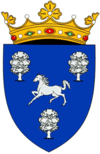 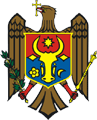                                   REPUBLICA MOLDOVA                       CONSILIUL RAIONAL NISPORENI	proiect	 DECIZIE nr. 7/22din 17 decembrie 2020						             or. Nisporeni„Cu privire la acceptarea primirii bunurilor imobile din proprietatea statului şi transmiterea bunurilor proprietate a Consiliului raional în proprietatea Statului” În conformitate art. 43 alin. 1 lit. d)  al Legii nr. 436-XVI din 28.12.2006, privind administraţia publică locală, Legea nr. 29 din  05.04.2018 privind delimitarea proprietăţii publice, Legea nr. 121 din 04.05.2007 privind administrarea şi deetatizarea proprietăţii publice, Hotătârea de Guvern nr. 901 din 31.12.2015 pentru aprobarea Regulamentului cu privire la modul de transmitere a bunurilor proprietate publică şi demersul Procuraturii Generale a Republicii Moldova cu nr. 31-9d/20 – 128 din 26.05.2020, Consiliul raional, Decide: Se acceptă primirea bunurilor dinstincte, cu titlu gratuit, din proprietatea Statului, gestionate de Procuratura Generală, amplasate în or. Nisporeni, str. Alexandru cel Bun nr. 5, în proprietatea Consiliului raional Nisporeni, după cum urmează: construcţia (casa cu 2 nivele), cu nr. cadastral 6001211010.01 cu suprafaţa de ; construcţia (garaj cu 2 nivele) cu nr. cadastral 6001211010.02 cu suprafaţa de ; construcţie auxiliară cu nr. cadastral 6001211010.03 cu suprafaţa de ; teren cu nr. cadastral 6001211010 cu suprafaţa de ,. Se acceptă transmiterea bunurilor imobile, cu titlu gratuit, amplasate la et. 2 în clădirea de pe strada Suveranităţii, 2, or. Nisporeni, din proprietatea Consiliului raional Nisporeni, în proprietatea Statului, în gestiunea Procuraturii Generale, după cum urmează: încăperea formată ca bun imobil separat cu nr. cadastral 6001212077.01.003 cu suprafaţa de ; încăperea formată ca bun imobil separat cu nr. cadastral 6001212077.01.004 cu suprafaţa de .  Transmiterea bunurilor menţionate în p.2 a Deciziei proprietate a Consiliului raional se va realiza conform Regulamentului cu privire la modul de transmitere a bunurilor proprietate publică aprobat prin HG. Nr. 901 din 31.12.2015, la propunerea Guvernului, concomitent cu primirea bunurilor proprietate a Statului. Se împuterniceşte Preşedintele raionului dnul Vasile Mărcuţă cu dreptul de a desemna persoanele din partea Consiliului raional în Comisia de transmitere-primire a bunurilor sus-menţionate. Controlul executării prezentei decizii se atribuie dlui Vasile Mărcuță, preşedintele raionului.      Preşedintele şedinţei						            Consiliului raional   											 						     Secretar al     Consiliului raional       						Olesea Beschieru						     Contrasemnat      Șef al Serviciului juridic						 Sergiu Zmeu	Proiectul deciziei date a fost elaborat la propunerea Președintelui raionului Vasile Mărcuță și întocmit de specialistul principal, Victoria Canuda, persoana ce înaintează problema vizată.                                                                  			_________________Avizasupra proiectului de decizie „Cu privire la acceptarea primirii bunurilor imobile din proprietatea statului şi transmiterea bunurilor proprietate a Consiliului raional în proprietatea Statului”Serviciul juridic a examinat proiectul de decizie propus spre examinare în ședința Consiliului raional pentru data de 17 decembrie curent.	Proiectul dat are caracter public, obligatoriu, general și impersonal, cu efect juridic ce permite integrarea organică în cadrul normativ în vigoare.	Proiectul deciziei date este corelat cu prevederile actelor normative de nivel superior și de același nivel cu care se află în conexiune.Proiectul deciziei date nu depășește atribuțiile Consiliului raional, corespunde principiilor activității de elaborare și categoriei actelor administrației publice locale de nivelul doi.Avînd în vedere cele expuse supra, Serviciul juridic susține conceptual proiectul deciziei înaintat.Serviciul juridic                                                              Sergiu Zmeu